Новости образования №15 (май, 2021)ИнЭУ УрФУ приглашает на Форум обеспокоенных родителей: «Высшее образование периода пост-ковид. Чего ждать абитуриентам 2021 года?»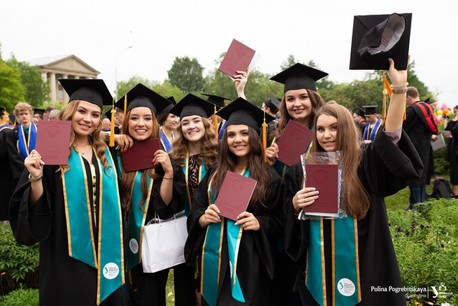 Приемная кампания 2021 года в России совсем близка. Одиннадцатиклассники готовятся к сдаче ЕГЭ, а родители изучают предложения университетов, чтобы помочь своему ребенку выбрать верный путь к успешному будущему. В то же время рынок труда стремительно меняется. Пандемия и глобальная цифровизация только ускорили преобразования и внесли новые коррективы в запросы работодателей. Профессии, которые мы считали доходными и системообразующими еще 5 лет назад, сегодня теряют актуальность. Экономисты предполагают, что к 2025 году новые технологии уничтожат 85 млн рабочих мест и создадут взамен 97 млн новых. Но, с замедлением темпов роста экономики, новые рабочие места будут появляться значительно медленнее, в то время как спрос на традиционные позиции будет стремительно падать. Как сделать правильный выбор в условиях высокой неопределенности на рынке труда? Какие знания через 4-5 лет еще будут востребованы? Как с этими вызовами справляется современное высшее образование? Эти темы мы разберем на третьем Форуме обеспокоенных родителей «Высшее образование периода пост-ковид. Чего ждать абитуриентам 2021 года». Мероприятие пройдет в гибридном формате: можно посетить мероприятие очно в Уральском федеральном университете. Также будет вестись онлайн-трансляция на канале YouTube Института экономики и управления УрФУ с ретрансляцией в паблик «ХочувУрФУ» ВКонтакте. У родителей абитуриентов появится возможность задать вопросы экспертам по обсуждаемым темам, получить очные консультации руководителей образовательных программ. Организатор форума: Уральский федеральный университет в лице Института экономики и управления при поддержке Министерства образования и молодежной политики Свердловской области, Администрации Екатеринбурга и делового журнала «Эксперт-Урал». В программе:Как выбрать специализацию и не прогадать. Перспективные профессии в цифровой экономике. План действий при поступлении. Особенности сдачи ЕГЭ в 2021 году. Обновления в правилах приема на примере УрФУ — на что обратить внимание при подаче документов.Как сэкономить при поступлении на контракт. Льготы, вычеты, гранты — все возможности, которыми стоит воспользоваться. Дополнительные возможности от университета. Двойные дипломы с зарубежными вузами, мероприятия и внеучебная жизнь, волонтерские проекты и многие другие активности. Будут ли актуальны полученные знания с учетом трансформации рынков? Взгляд работодателей и руководителей образовательных программ. Участие бесплатное! Регистрация на мероприятие на сайте форумродителей.рфРГППУ приглашает на День открытых дверей15 мая 2021 г. в очном форматеВнимание! При себе иметь маску и перчатки, соблюдать социальную дистанцию!Место проведения:Бакалавриат и магистратура: ул. Машиностроителей, 11 (вход через главный и 2-ой учебные корпуса);СПО: ул. Таганская, 75 (КЭМ).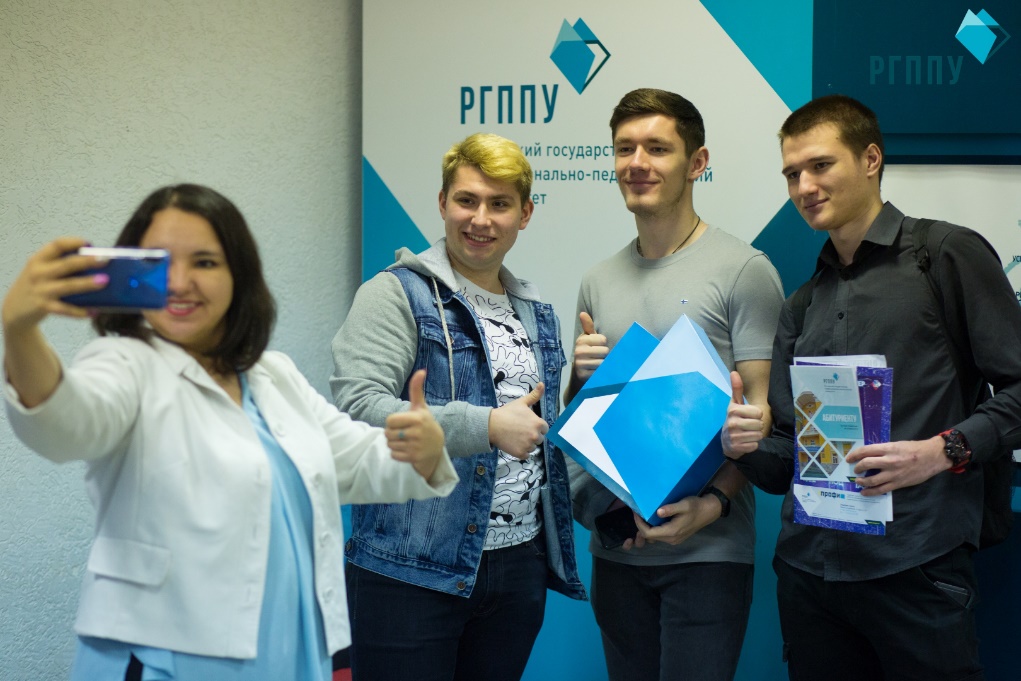 Регистрация на сайте вуза: https://www.rsvpu.ru/den-otkrytyx-dverej/В УГИ УрФУ открываются экспресс-курсы для поступающих на направление «История искусств»Кафедра истории искусств и музееведения УГИ УрФУ приглашает абитуриентов, поступающих на направление «История искусств», на летние курсы для подготовки к успешной сдаче вступительного творческого испытания.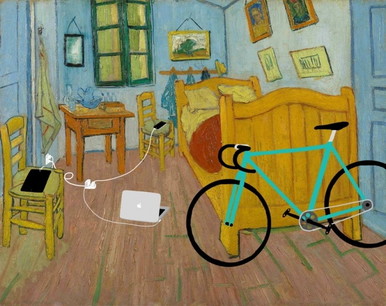 В программе курсов 10 обзорных лекций, посвященных ключевым темам в истории мирового и отечественного искусства. Занятия будут проводить опытные преподаватели кафедры истории искусств и музееведения УГИ УрФУ с 5 июня по 3 июля 2021 года по субботам. Стоимость обучения – 3800 рублей.Летние экспресс-курсы – это прекрасная возможность актуализировать свои знания по истории искусств и эффективно подготовиться к поступлению!  Внимание! Запись на курсы осуществляется до 1 июня 2021 годаРуководитель курсов –  Мария Игоревна Стихина (e-mail: maria.stikhina@urfu.ru, телефон: +7 (912) 228-42-27). Акция для тех, кто еще хочет успеть начать учебу в Чехии с сентября этого года.Подготовительное отделение государственного университета им. Яна Пуркине (Чехия) проводит Акцию: при подачи заявки на программы подготовки  на 2021/2022 год предоставляется в ПОДАРОК комплексная медицинская страховка от чешской страховой компании на первый год обучения (справочно: стоимость годовой страховки - 400 евро). Акция распространяется при подачи заявки в период  с 11 мая  до 30 июня .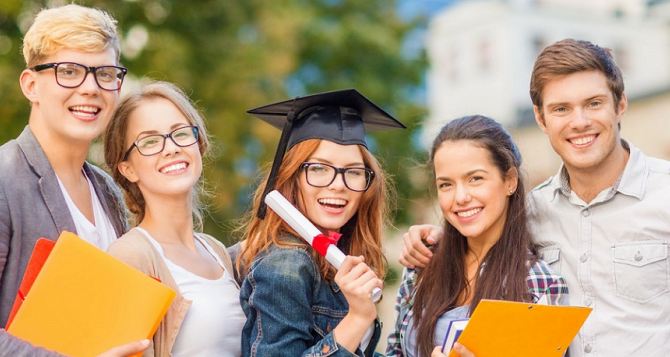 Почему мы рекомендуем пройти подготовительную программу при университете им. Яна Пуркине:Самое большое количество учебных часов (1100-1200 часов: чешский + профильные предметы) среди всех подготовительных курсов в Чехии.Два подготовительных отделения: профильные курсы в Праге (направление - техническое, гуманитарное, медицинское, творческое, экономическое и универсальное) и бюджетный курс в Усти над Лабем.Запущена услуга "On-line репетитора", которая позволяет готовиться к вступительным экзаменам из дома.Пробный урок чешского языка (on-line).Оплата частями (четыре части).Почему стоит учиться в Чехии?Обучение в государственных ВУЗах БЕСПЛАТНО для иностранцев, если оно проходит на чешском языке.Дипломы чешских вузов признаются во всех странах мира, и после окончания вуза есть возможность трудоустроиться и получить статус постоянного места жительства (ПМЖ) в Чехии. Читайте также информацию - Все об образовании в ЧехииЕкатеринбургский центр «Обучение за рубежом»г. Екатеринбург, ЦМТЕ, ул. Куйбышева, дом 44-Д, офис 806Тел. (343) 3-808-444     www.edu-abroad.suУГИ УрФУ подготовил видеоинструкции о том, как сдать ЕГЭ на высокие баллыСовсем скоро, 31 мая, начинается основной период сдачи ЕГЭ. Большинство выпускников стремится сдать экзамены с высокими результатами – ведь хорошие баллы и расширяют выбор среди направлений подготовки в вузах, и дают возможность поступить на бюджет или получить значительную скидку на коммерческой форме обучения. Именно поэтому многие старшеклассники уделяют огромное количество времени и сил подготовке к итоговым испытаниям. Очень важно на этом непростом этапе получить советы от специалистов – экспертов ЕГЭ, преподавателей с большим стажем работы с выпускниками, а также настроиться на экзамены психологически. 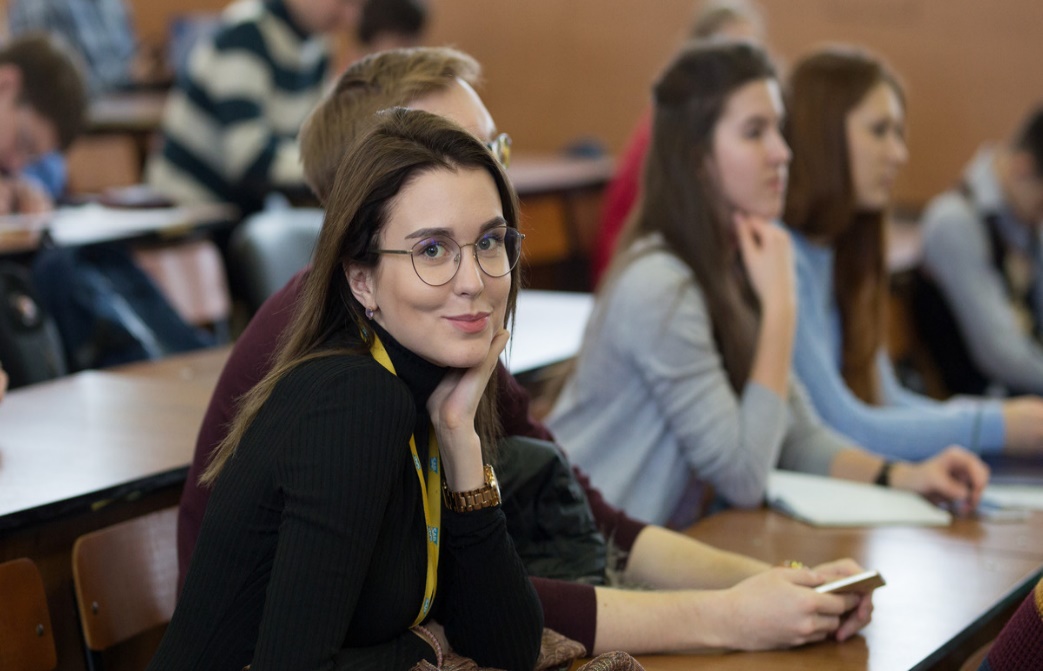 Уральский гуманитарный институт УрФУ подготовил для выпускников видеоинструкции от ведущих экспертов-предметников по сдаче ЕГЭ по русскому языку, математике, литературе, истории, обществознанию, английскому языку и биологии, а также запись консультации психолога о том, как справиться с волнением и настроиться на экзамены. Приглашаем к просмотру! Ссылка на видео -  https://vk.com/urfu_ugi?z=video-108928974_456239150Уральский колледж технологий и предпринимательства приглашает на обучение:Подготовка высококлассных специалистов, востребованных на рынке труда: Студенты колледжа показывают  свой профессионализм на  чемпионатах, конкурсах и олимпиадах и занимают призовые места.Для тех, кто не смог посетить Дни открытых дверей 14 мая в 16:00 ч. состоится онлайн - встреча  с потенциальными абитуриентами и родителями. Будут рассмотрены  вопросы поступления, вступительных испытаний, презентация профессий и специальностей набора 2021 года. Вы сможете задавать вопросы в чате .Ссылка на онлайн- встречу будет размещена в данном разделе 13.05.2021 в 16:00. Адрес: г. Екатеринбург, ул. Умельцев, 5 Тел. 256-96-24, Приемная комиссия 256-96-26WWW.UKTP.RUВечер открытых дверей от ЕАСИ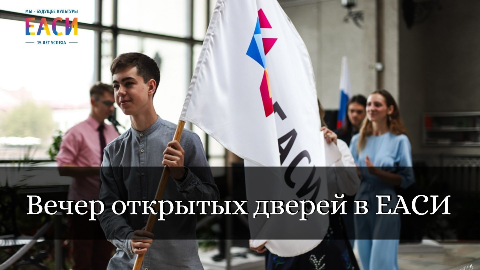 15 мая, в субботу, в 16:00 мы приглашаем абитуриентов на последний в этом учебном году Вечер открытых дверей, который пройдет офлайн в пространствах Екатеринбургской академии современного искусства по адресу г. Екатеринбург, ул. Культуры, д. 3. Регистрируйся и приходи на встречу, где ты сможешь узнать о:
🔹 направлениях подготовки;
🔹 формах и сроках поступления;
🔹 вступительных испытаниях и проходных баллах;
🔹 базах для практики;
🔹 общегородских проектах, в которых участвуют студенты ЕАСИ;
🔹 возможностях международного сотрудничества академии;
🔹 известных выпускниках. Кстати, наш Вечер открытых дверей проходит совместно с Ночью музеев в Екатеринбурге: фестиваль корейской культуры «Hope World», несколько инсталляций, выставки, мастер-классы по созданию стикеров в Telegram и 3D-мэппингу - это шанс увидеть проекты наших студентов в реальности!  Итак, мы ждем тебя:
15 мая 2021 в 16:00 по адресу г. Екатеринбург, ул. Культуры, д. 3.
Не забудь пройти регистрацию!  У нас есть два специальных хэштэга для поступающих в нашей группе ВКонтакте #еаси_профилиподготовки и #еаси_вопросы_абитуриента: переходя по ним, вы можете узнать больше об академии и образовательных программах. Остались вопросы - звоните, пишите: (343) 253-73-17, (343) 346-72-88, +7 (902) 500-56-34, +7 (902) 500-56-34, priem@eaca.ru 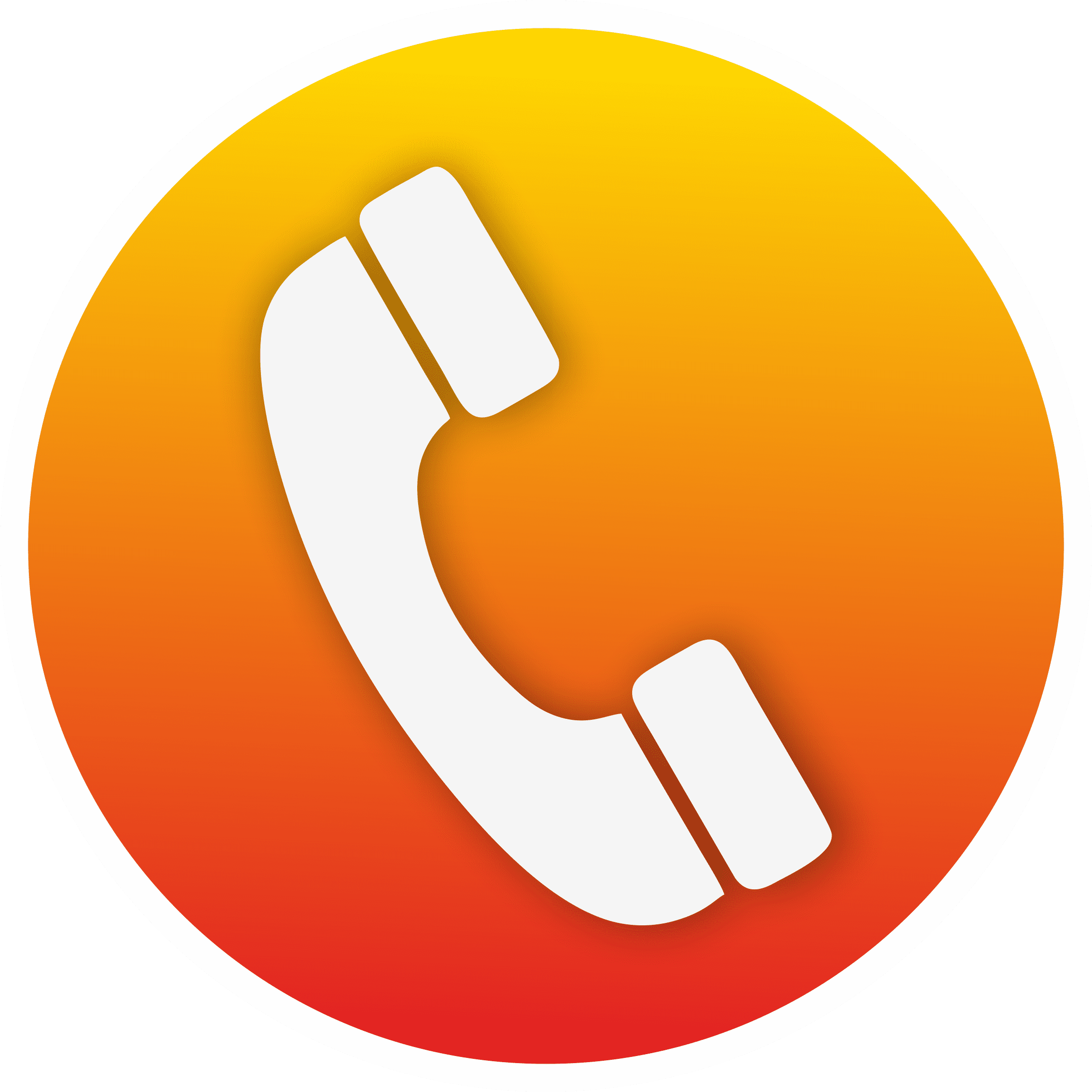 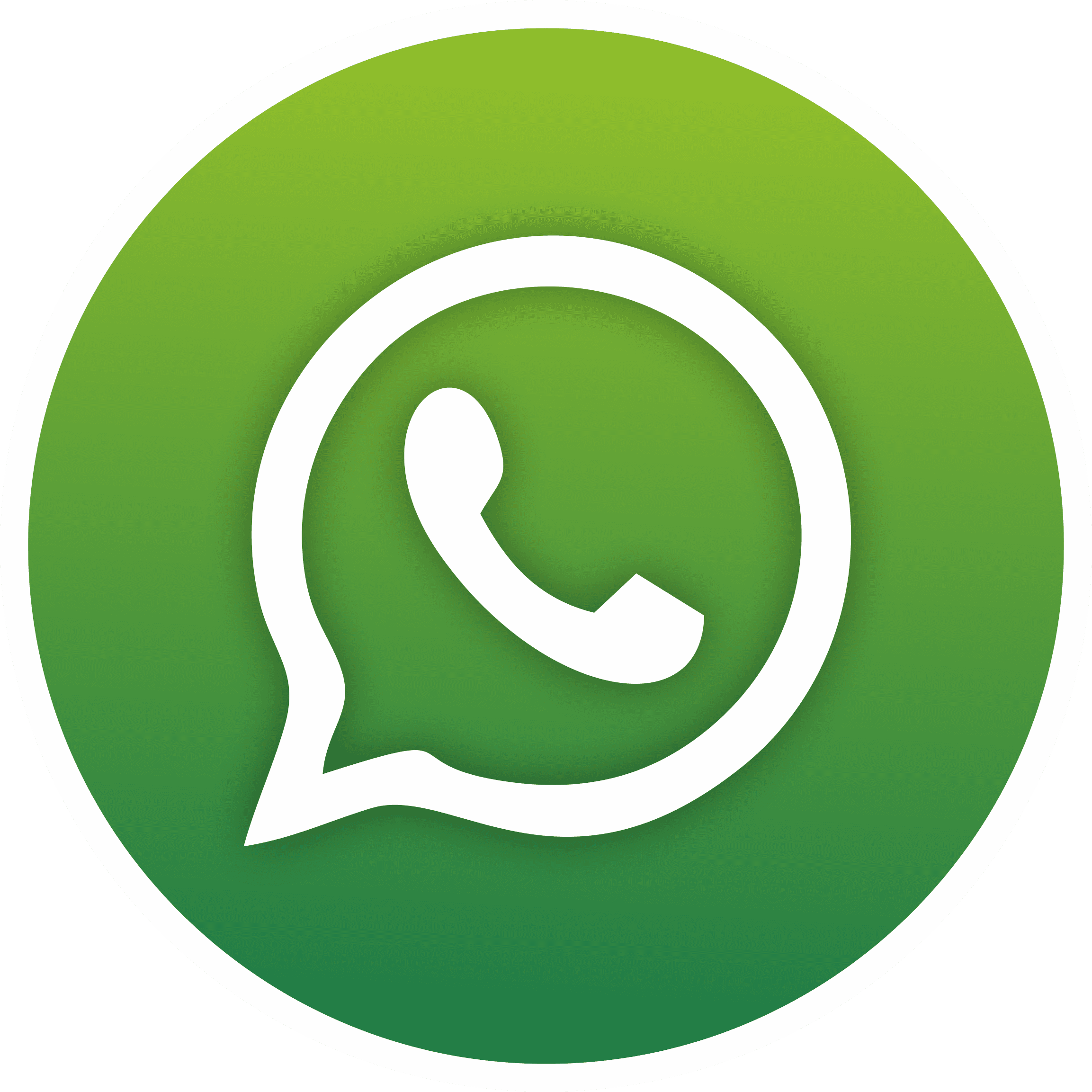 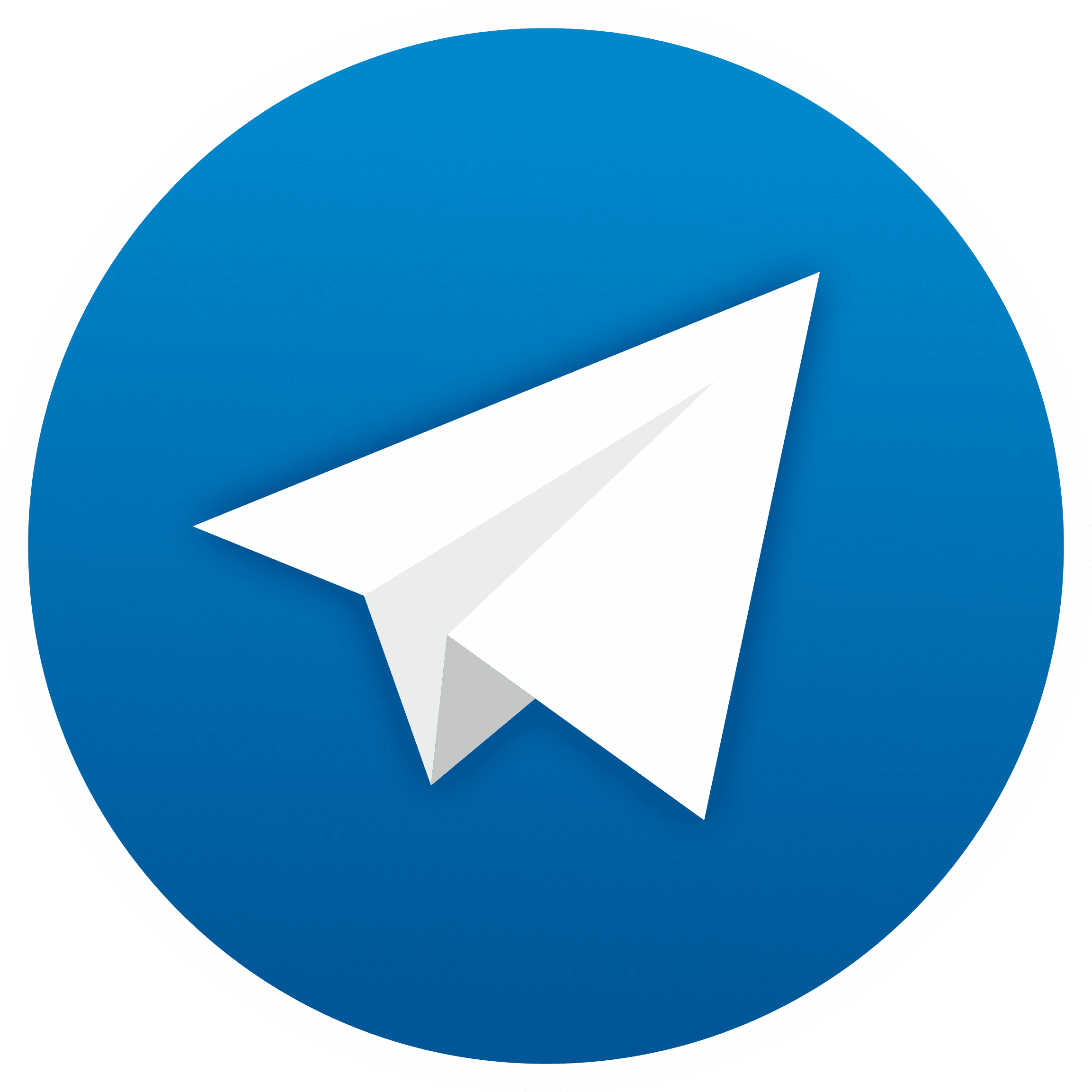 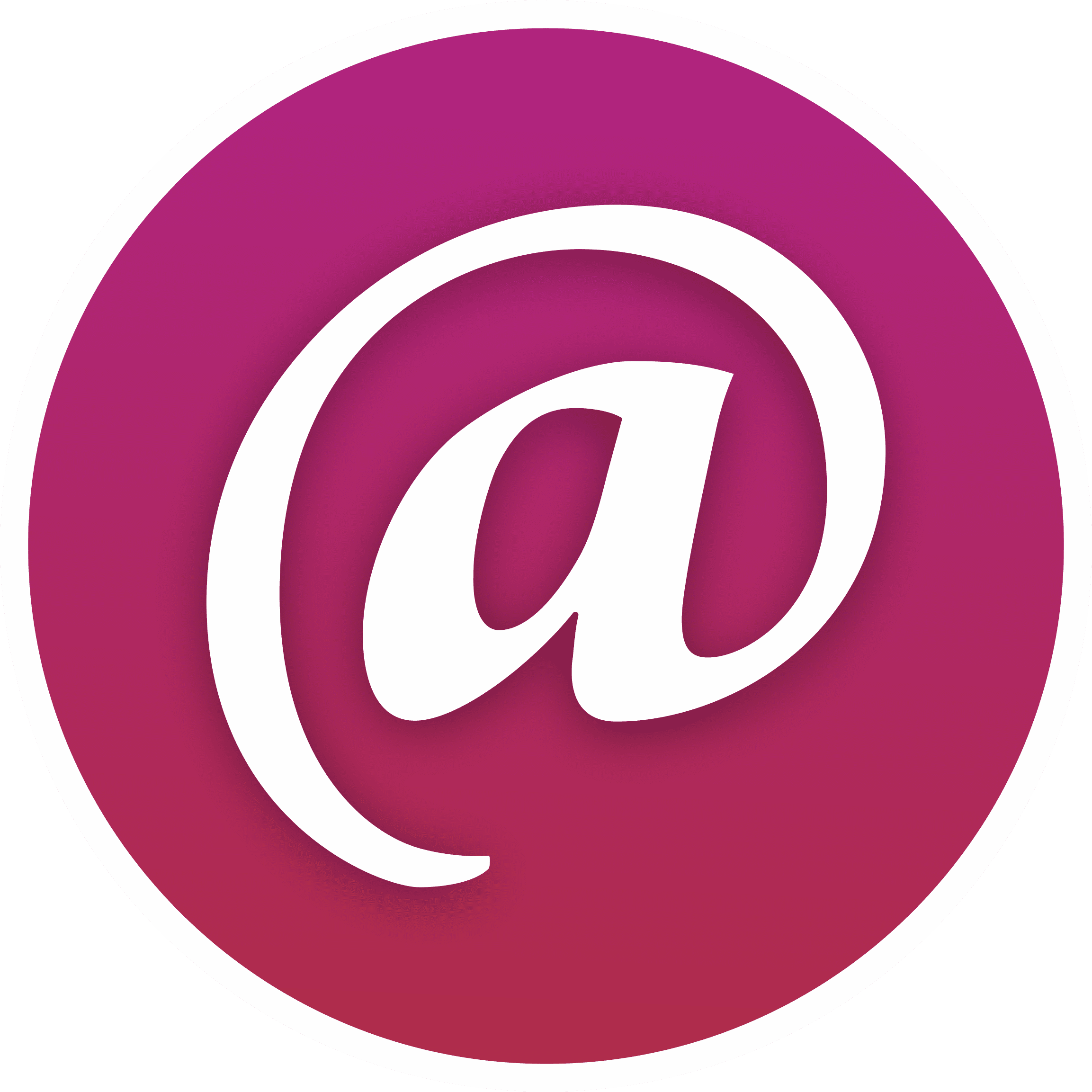 Давай творить современное искусство вместе!Екатеринбургский экономико-технологический колледж приглашает на Дни открытых дверейПриглашаем школьников и их родителей на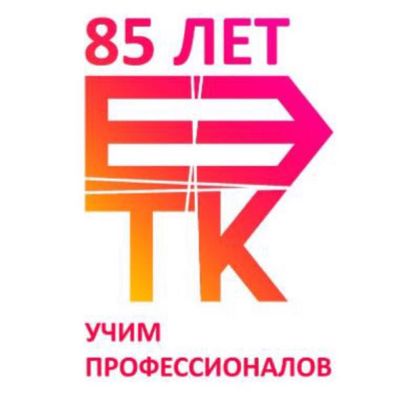 «ДНИ ОТКРЫТЫХ ДВЕРЕЙ» в формате онлайн.КАЖДЫЙ ЧЕТВЕРГ В 19.00 ССЫЛКИ НА САЙТЕ КОЛЛЕДЖА eetk.ruСПЕЦИАЛЬНОСТИИнформационные системы и программированиеМонтаж и техническая эксплуатация холодильно-компрессорных машин и установок Техническое обслуживание и ремонт систем вентиляции и кондиционирования Оснащение средствами автоматизации технологических процессов и производств (по отраслям)Технология хлеба, кондитерских и макаронных изделий Экономика и бухгалтерский учет Товароведение и экспертиза качества потребительских товаровПраво и организация социального обеспеченияПравоохранительная деятельностьПраво и судебное администрированиеПовар, кондитерТуризмГостиничное делоДокументационное обеспечение управления и архивоведениеКем быть? Профориентационное тестирование в колледжеНе успеешь повзрослеть, как мигом на тебя наваливается огромное количество сложных, жизненно важных вопросов. Со школьным  аттестатом в руках стоишь и думаешь, каким, интересно, оно будет, далекое туманное будущее. А выбор, между прочим, не ждет.  К чему стремиться? Где и чему учиться?  Как поступить? С чего, в конце концов, начать? 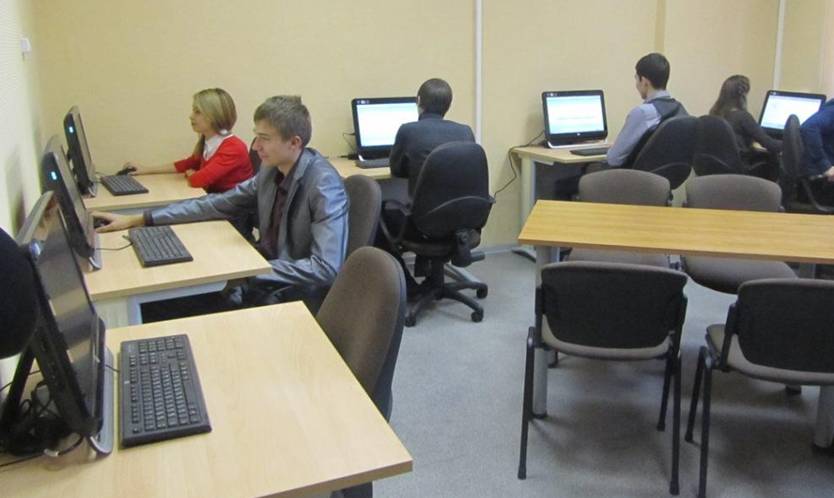 В УКСАП (Уральский колледж строительства, архитектуры и предпринимательства) например, вам с радостью предложат пройти профориентационное тестирование.  Оно проводится с целью определения профессиональной направленности, будущей специальности, выбора средних специальных или высших учебных заведений. Проще говоря, такое тестирование помогает объективно оценить свои возможности и выбрать ту сферу  (или те сферы),  в которых в будущем вам будет максимально комфортно работать.  Результаты тестирования включают в себя: Графический профиль с результатами по измеряемому тестовому качеству: интересы, способности, личностные качества;  Диаграмму, показывающую наиболее подходящие для учащегося направления профильного обучения;  Списки наиболее подходящих профессий, сопровождаемые перечнем экзаменов, необходимых для освоения профессии;  Текстовые интерпретации результатов;  Рекомендации по развитию.  Анализ и интерпретацию полученных результатов тестирования проводит профессиональный психолог. Все итоговые материалы абитуриент получает на руки.  Время тестирования – 1ч. 30мин. Тестирование проводится по предварительной записи. Для заключения договора при себе необходимо иметь паспорт родителя (законного представителя)  и участника тестирования Тел. (343) 375-30-06  Центр формирования контингентаАдрес: 620078, Екатеринбург, ул. Малышева 117 
Телефон (факс): (343) 374-30-15  e-mail: uksap@mail.ru  Телефон приемной комиссии: 
дневного отделения: (343) 375-30-06   заочное отделение:  (343) 374-35-71 e-mail: zaoyksap@yandex.ru     ХимдиктантМосковский государственный университет и группа компаний «Просвещение» приглашают всех на III Всероссийский химический диктант, который пройдёт по всей стране 15 мая в 13:00 по местному времени.В этому году тема диктанта — «Химия для настоящего и будущего». Для участия необходимо зарегистрироваться на сайте химдиктант.рф. Для участия в диктанте специальные научные знания не потребуются, важно немного порассуждать, вспомнить примеры из жизни и, самое главное, мыслить логически.Почему именно химия? Потому что химия действительно повсюду. Каждый из нас знает о химии больше, чем кажется. Убедитесь в этом сами! Проверьте себя и приглашайте друзей. На диктанте будет интересно не только ребятам, которые уже изучают химию в школе, но и школьникам, у которых этот предмет ещё впереди. Для тех, кто постарше и чувствует себя с химией «на ты», есть вопросы, над которыми стоит задуматься. В общем, возрастных ограничений для участников нет: родители, бабушки и дедушки, педагоги, представители самых разных профессий и все, кому интересно проверить свои познания в области химии, могут написать химический диктант.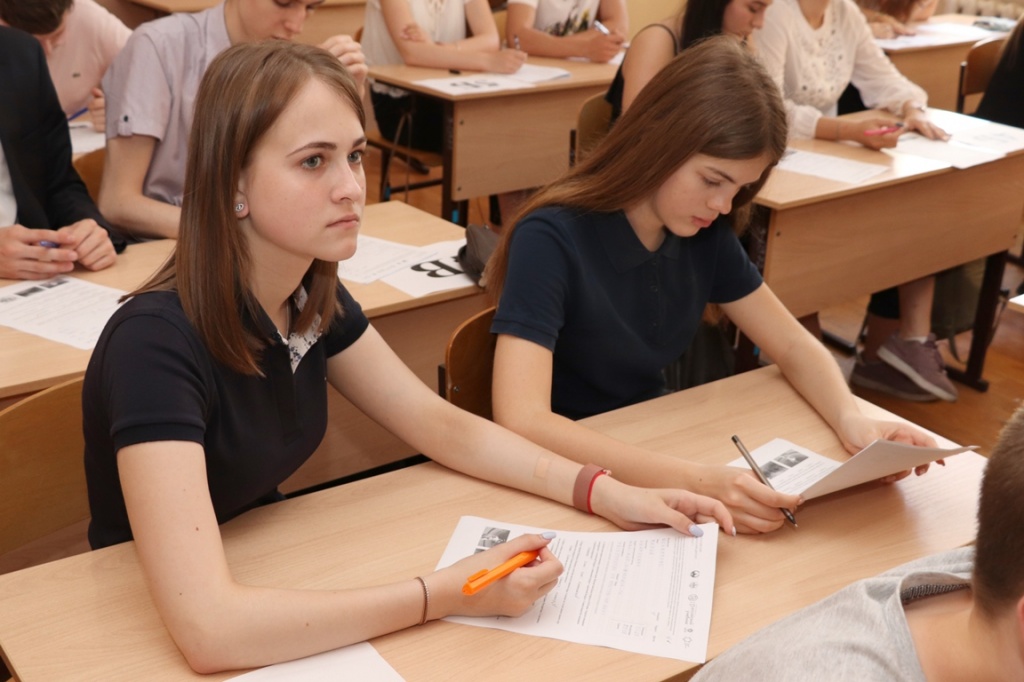 Как принять участие? На сайте химдиктант.рф выберите удобный для вас формат участия и следуйте инструкциям. Химический диктант будет проходить в двух форматах: очно и онлайн. Регистрация уже открыта! Центральная очная площадка диктанта находится в Москве, на химическом факультете МГУ имени М. В. Ломоносова. Очная площадка в Екатеринбурге находится в Институте естественных наук и нашего университета (Куйбышева, 48, ауд. 700).Ждём вас!Абитуриент 2021: в ЮУрГУ готовят теологов и искусствоведов     Теология – одна из древнейших гуманитарных наук, которая служит изучению и обоснованию религиозного мировоззрения, существующего в разных формах и вариантах, в разных странах, на разных языках, в различных культурных традициях. Теологи – люди, который рассматривают ту или иную религиозную традицию изнутри, изучают и объясняют ее.       История искусств – гуманитарная наука, изучающая искусство со времен его зарождения до наших дней. Историк искусства исследует закономерности его развития, эволюцию, творчество отдельных художников и сами художественные произведения.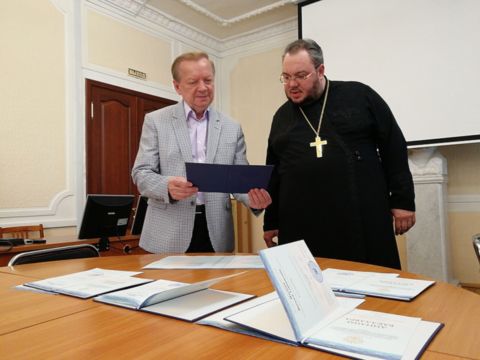 «Кафедра теологии, культуры и искусства приглашает для обучения по направлениям «Теология» и «История искусств».  Мы даем своим студентам современное теологическое (по профилю «Православная культура») и историко-искусствоведческое образование, объединяющее классические традиции и новые цифровые компетенции», – говорит Николай Парфентьев, заведующий кафедрой, доктор исторических наук, доктор искусствоведения, профессор.Кафедра была открыта в 2003 году и предоставляет возможность пройти полный курс высшего образования. Профессорско-преподавательский состав кафедры состоит из 3 докторов и 5 кандидатов наук.Вступительные испытания на бакалавриат по направлению 48.03.01 «Теология», профиль «Культура Православия», заочная форма обучения по контракту 5 лет: собеседование, обществознание или иностранный язык (ЕГЭ), историю (ЕГЭ), русский язык (ЕГЭ).Выпускник владеет компетенциями профессиональной деятельности: в различных сферах церковного служения; образования в средних, специальных и высших учебных заведениях; может работать в качестве научного сотрудника в музеях, архивах, НИИ; в организациях и учреждениях культуры, сми; в экспертно-аналитической работе консультанта и эксперта по вопросам религии и мужконфессиональных отношений и другие.Обучение по программе 50.04.01 «История искусств» проводится в заочной форме 2 года 6 месяцев. Вступительные испытания: собеседование по вопросам истории отечественного искусства и всеобщей истории искусства. Выпускник владеет компетенциями в сферах: научно-исследовательской, образовательной, культурно-просветительской, экспертно-аналитической, организационно-управленческой.В ходе подготовки студентов используются ресурсы Художественного музея ЮУрГУ, в том числе выставочный Зал искусств, хранилище коллекций художественных произведений, а также Информационно-образовательного центра «Русский музей: виртуальный филиал».Выпускник аспирантуры 50.06.01 «Искусствоведение» готов к осуществлению научной и педагогической деятельности в высшей школе, к руководству и организации грантовой деятельности.Основными работодателями выпускников кафедры являются Челябинская епархия Русской православной церкви, Государственный исторический музей Южного Урала, Челябинский государственный музей изобразительных искусств, Выставочный зал Челябинского регионального отделения Союза художников России, организации и учреждения культуры, органы местного, регионального и республиканского самоуправления и государственного управления и другие.Академическими партнерами кафедры выступают: Государственный институт искусствознания (Москва), Государственный Русский музей, Московская государственная консерватория, Санкт-Петербургская государственная консерватория, Сибирский федеральный университет и др.454080, г. Челябинск, 
пр. Ленина, 76, ауд. 125. Приемная комиссия ЮУрГУ 

Многоканальный телефон: +7 (351) 267-94-52 или 8 800 300 00 55Архитектура- Дизайн- Ветеринария- Строительство и эксплуатация                                                                                                                                                           зданий и сооружений- Управление, эксплуатация и обслуживание                                                                                                                                   многоквартирного дома-Техническое обслуживание и ремонт двигателей,                                                                                                                            систем и агрегатов автомобилей- Операционная деятельность в логистике- Мастер   отделочных строительных и                                                                                                                                                  декоративных работ:  Облицовщик-плиточник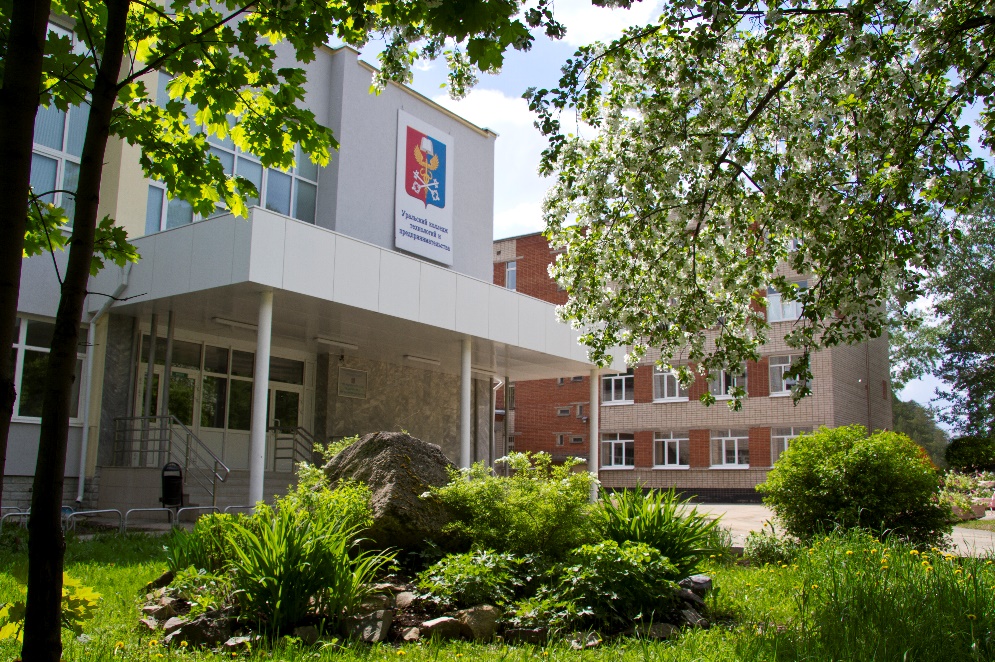 - Мастер   отделочных строительных и                                                                                                                                                  декоративных  работ: Маляр строительный- Мастер столярного и мебельного производства- Монтажник санитарно-технических                                                                                                                                                     систем и оборудования- Мастер по ремонту и обслуживанию автомобилей- Сварщик (ручной и частично                                                                                                                                                              механизированной сварки (наплавки)Обучение бесплатное на базе 9 класса по конкурсу аттестатов. Иногородним предоставляется общежитие.Стажировки в Германии.Работают кружки и секции, волонтерский отряд.